 Annyele Beatriz Nogueira Felix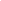 Rua Francisco Lopes da Silva, 101 – Boa Vista – Mossoró-RN
Telefone: (84) 98838-4075 - E-Mail: beatrizannyele@gmail.com
Data de Nascimento: 08/07/1997 - Idade: 21 Anos - Estado Civil: Solteira
Objetivo: Qualificação profissional e execução de tarefas desenvolvidas pela Empresa com ética e profissionalismo. Ensino médio: Escola Estadual Monsenhor Raimundo GurgelAtendimento de Clínicas e Farmácias –  UNI - CursosAuxiliar Administrativos com Recursos Humanos -  UNI - CursosGraduação Escolar Diplomas e Cursos